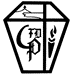       COLEGIO PARROQUIAL        FRANCISCO DIDIER                ZAPALLARTEMARIOS EXÁMENES I MEDIO 2019I.- TEMARIO LENGUAJE Y LITERATURA: Profesor Patricio FernándezFecha Examen: Miércoles 4 de diciembre a las 8:30 horas
UNIDAD 1: Medios de Comunicación.
.- Textos Periodísticos: Informativo / Opinativo (Noticia / Artículo)
.-  Hecho / Opinión: Objetividad / Subjetividad.
UNIDAD 2: El Texto Expositivo.
 -  Función.
-   Formas de Organización.
II.- TEMARIO MATEMÁTICAS: Profesor Hugo AstudilloFecha Examen: Jueves 5 diciembre a las 8:30 horasUNIDAD 1: NÚMEROS.- Números racionales..- Potencias.UNIDAD 2: ÁLGEBRA..- Productos notables..- Factorización..- Sistemas de ecuaciones lineales..- Función afín..- Rectas en el plano.UNIDAD 3: GEOMETRÍA..- Círculo y circunferencia..- Volumen y área de cuerpos geométricos..- Vectores..- Thales y homotecia..- Teorema de Euclides y Pitágoras.UNIDAD 4: DATOS Y AZAR..- Medidas de tendencia central y posición..- Probabilidades.III.- TEMARIO CIENCIAS: Profesora: Sofía GonzálezFecha Examen: Viernes 6 de diciembre a las 8:30 horasUNIDAD I: EVOLUCIÓN Y BIODIVERSIDAD.- Biodiversidad y teorías que la explican.- Evidencias de evolución.- TaxonomíaUNIDAD II: ECOLOGÍA.- Interacciones ecológicas.- Tamaño poblacional y factores que lo afectan.- Clasificación de las especies.- Ciclos biogeoquímicos.- Cadenas y redes alimentarias.- Flujo de materia y energía en los ecosistemas.- Pirámides ecológicas.- BioacumulaciónUNIDAD III: MATERIA Y ENERGÍA EN LOS ECOSISTEMAS.- Fotosíntesis y respiración celular.- Productividad primaria en el ecosistemaUNIDAD IV: ECOSISTEMA Y SUSTENTABILIDAD.- Desarrollo sustentableIV.- TEMARIO HISTORIA, GEOGRAFÍA Y CS SOCIALES: Profesor: Pedro CisternasFecha Examen: Lunes 9 de diciembre a las 8:30 horasUNIDAD 1. ECONOMÍA Y SOCIEDAD: EL FUNCIONAMIENTO DEL MERCADO.1.1 Actividad económica.1.2. Funcionamiento del mercado.1.3. Ahorro, inversión y consumo responsable.Unidad 2. LA CONSTRUCCIÓN DEL ESTADO-NACIÓN Y SUS DESAFÍOS1.4 Pensamiento liberal y cultura burguesa.1.2 Surgimiento de los Estados nacionales.1.3. Conformación del Estado-nación en Chile.Unidad 3. EL PROGRESO INDEFINIDO Y SUS CONTRADICCIONES1.1 La cultura del progreso.1.2. El proceso de industrialización y sus consecuencias.1.3. El imperialismo.Unidad 4. QUIEBRE DE LA DEMOCRACIA Y DICTADURA MILITAR.1.1 Proceso de exploración del territorio.1.2. La Guerra del Pacífico y la tensión por el territorio.1.3. Ocupación de la Araucanía y las relaciones con los pueblos originarios.Unidad 5. TRANSICIÓN POLÍTICA Y DESAFÍOS DE LA DEMOCRACIA EN CHILE.1.1 Las transformaciones políticas en Chile.1.2. Las transformaciones sociales del cambio de siglo.1.3. Primera Guerra mundial y su impacto.